From:	The Senior Tutor	Magdalen College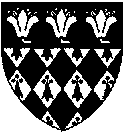 	Dr M P Pobjoy	OxfordTel:	01865-276064	OX1 4AU	Email: senior.tutor@magd.ox.ac.uk	http://www.magd.ox.ac.ukPERMISSION FORMAs noted in the Information and Regulations for Members of the College (2021-22                                                      edition, p.5), undergraduates are required to obtain written permission from their subject tutors before taking on any major extracurricular commitment that might detract from their academic work, such as office-holding, the organization of College or University clubs or societies, outreach activities, or taking part in plays, concerts, sports, or time-consuming voluntary work. This permission form must be completed by the undergraduate and signed by the subject tutor (who must be a Tutorial Fellow or Stipendiary Lecturer of the College).To be completed by the undergraduate:To be completed by the Subject tutor (Tutorial Fellows or Stipendiary Lecturers only) and sent to the Academic Administrator (liz.howdill@magd.ox.ac.uk): (This form will be placed on the student’s file).September 2021Name: Signature:                                                                                             Date: Activity for which permission is being sought: Dates of activity: I confirm that I give my permission for this student to participate in the above activity.Name of tutor: Signature:                                                                                    Date: